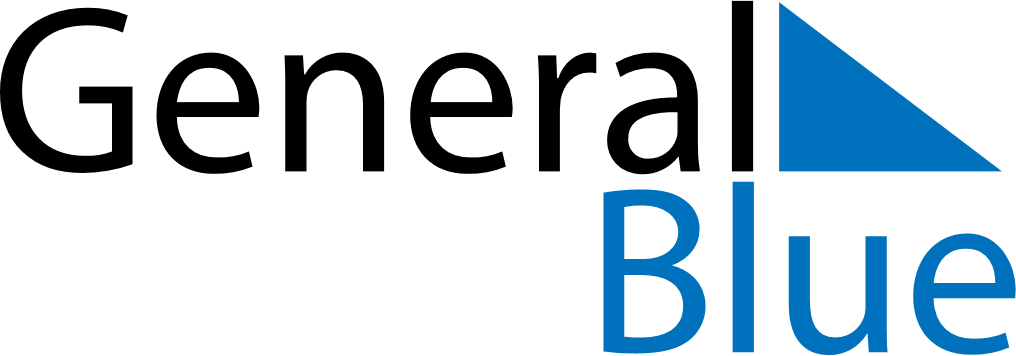 March 2019March 2019March 2019Cabo VerdeCabo VerdeSundayMondayTuesdayWednesdayThursdayFridaySaturday123456789Shrove TuesdayAsh Wednesday10111213141516171819202122232425262728293031